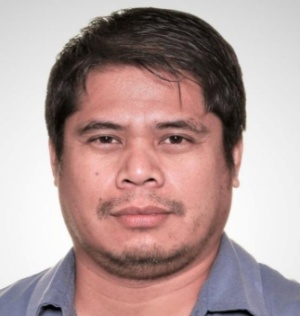 Rious school program 